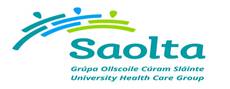 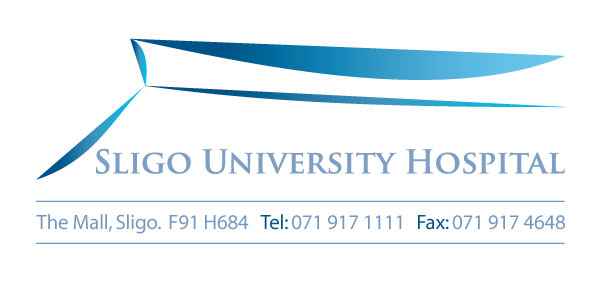 Cardiac Physiologist, Staff GradeJob Specification, Terms and Conditions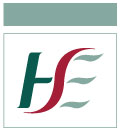 Cardiac Physiologist, Staff Grade Terms and Conditions of EmploymentJob Title and GradeCardiac Physiologist, Staff Grade(Grade Code: 3867)Campaign ReferenceSLIGO0018Closing Date12 noon Wednesday 27th March 2019Proposed Interview Date (s)April 2019Taking up AppointmentA start date will be indicated at job offer stageOrganisational AreaSaolta University Hospital Group Location of PostSligo University HospitalThere is one permanent whole-time vacancy available in Cardiac Investigations Department, Sligo University Hospital.  The successful candidate may be required to work in any service area within the vicinity as the need arises.A panel may be created as a result of this campaign for Sligo University Hospital from which current and future specified purpose vacancies of full time or part time duration may be filled.Informal EnquiriesName: Anthony Ryan, Chief 2 Cardiac Physiologist, Sligo University Hospital    Phone: 071-9174610 Ext. 3069Email: Anthony.ryan@hse.ie Details of ServiceSaolta University Health Care Group is one of seven new hospital groups announced by the then Minister for Health, Dr. James Reilly TD in May, 2013, as part of a re-organisation of public hospitals into more efficient and accountable hospital groups that will deliver improved outcomes for patient. The Saolta University Health Care Group comprises of 7 hospitals:Letterkenny University HospitalSligo University HospitalMayo University HospitalRoscommon University HospitalPortiuncula University HospitalMerlin Park University Hospital GalwayUniversity Hospital GalwayThe Group has one overall Group Management Team, turnover of €820 million and operates with 1,781 beds and staffing of 9,000 WTEs and a headcount of 10,324 (October 2018).The objectives of the groups are to:Achieve the highest standard of quality and uniformity in care across the groupDeliver cost effective hospital care in a timely and sustainable mannerEncourage and support clinical and managerial leadersEnsure high standards of governance, both clinical and corporate and recruit and retain high quality nurses, NCHDs, consultants, allied health professionals and administrators in all our hospitals.There is an evolving Group governance structure with 5 Clinical Directorates which manage the clinical specialities across each site:MedicinePerioperativeLaboratoriesRadiologyWomen and Children’sEach Directorate has a set of key performance indicators to improve quality, drive performance, and ensure efficiency.The Group provides a range of high quality services for the catchment areas it serves and Galway University Hospitals (GUH) is a designated supra-regional cancer service provider meeting the needs of all the counties along Western seaboard and towards the midlands from Donegal to North Tipperary.Saolta University Health Care Group aims to meet its service plan targets. Its priority is to implement the national clinical care programmes across the Group and establish a performance management culture with the development of Key Performance Indicators.VisionThe formation of the hospitals groups, which will transition to independent hospital trusts, will change how hospitals relate to each other and integrate with the academic sector. Over time, the Group will deliver:Higher quality serviceMore consistent standards of careMore consistent access to careStronger leadershipGreater integration between the healthcare agenda and the teaching, training, research and innovation agendaOur Academic Partner is the National University of Ireland, Galway and we are developing further international partnerships in the UK and the USA.Mission StatementPatients are at the heart of everything we do. Our mission is to provide high quality and equitable services for all by delivering care based on excellence in clinical practice, teaching, and research, grounded in kindness, compassion and respect, whilst developing our staff and becoming a model employer.OUR VISION STATEMENTOur Vision is to build on excellent foundations already laid, further developing and integrating our Group, fulfilling our role as an exemplar, and becoming the first Trust in Ireland.OUR GUIDING VALUESRespect - We aim to be an organisation where privacy, dignity, and individual needs are respected, where staff are valued, supported and involved in decision-making, and where diversity is celebrated, recognising that working in a respectful environment will enable us to achieve more. Compassion - we will treat patients and family members with dignity, sensitivity and empathy.Kindness - whilst we develop our organisation as a business, we will remember it is a service, and treat our patients and each other with kindness and humanity. Quality – we seek continuous quality improvement in all we do, through creativity, innovation, education and research. Learning - we will nurture and encourage lifelong learning and continuous improvement, attracting, developing and retaining high quality staff, enabling them to fulfill their potential. Integrity - through our governance arrangements and our value system, we will ensure all of our services are transparent, trustworthy and reliable and delivered to the highest ethical standards, taking responsibility and accountability for our actions. Teamworking – we will engage and empower our staff, sharing best practice and strengthening relationships with our partners and patients to achieve our Mission. Communication - we aim to communicate with patients, the public, our staff and stakeholders, empowering them to actively participate in all aspects of the service, encouraging inclusiveness, openness, and accountability.These Values shape our strategy to create an organisational culture and ethos to deliver high quality and safe services for all we serve and that staff are rightly proud of. Reporting RelationshipThe post holder will report to:Chief 2 Cardiac PhysiologistConsultant CardiologistPurpose of the Post The successful candidate must be familiar with the techniques and range of equipment used in current medical practice for the diagnosis, treatment and care of Cardiac patients and be fully competent in performing and reporting all such investigations. To be part of a team providing quality care in cardiac diagnostics.Principal Duties and ResponsibilitiesThe person holding this post is required to support the principle that the care of the patient comes first at all times and will approach their work with the flexibility and enthusiasm necessary to make this principle a reality for every patient to the greatest possible degree.Maintain throughout the hospital awareness of the primacy of the patient in relation to all hospital activities.Performance management systems are part of role and you will be required to participate in the Group’s performance management programme.This busy Cardiac Department carries out a comprehensive range of invasive and non-invasive cardiac investigations as outlined below. The post holder will be expected to demonstrate an appropriate level of knowledge and competence and be suitably qualified to perform/train in all of these areas.The Cardiac Physiologist, Staff Grade will:Professional / ClinicalThe Cardiac Physiologist, Staff Grade should be familiar with the techniques and range of equipment used in current medical practice for the diagnosis, treatment and care of cardiac patients including resuscitation equipment:Resting ECG, performance, interpretation and analysis.Technician managed exercise stress testing (as per British Society protocols) performance. Interpretation and analysis for reporting.Ambulatory blood pressure monitoring and analysis.Ambulatory ECG monitoring and analysis.Event recorder monitoring and analysis.Adult Echocardiography and reporting.Assisting Cardiologist with Transoesophageal echo.ICD/CRT follow-up.Loop recorder follow-up.Pacemaker follow - up to high standards to include AV optimisation etc.Be expected to take part in any on-call rota, change in rota or longer working hours that may be or become part of their department.Be responsible for the maintenance of standards of practice of self and staff appointed to clinical / designated area(s).Be responsible for managing own caseload and for assessment, planning, implementation and evaluation of cardiac diagnostic services for service users according to service standards and best practice.Prioritise work and promote positive staff morale and team working in conjunction with the Senior and Chief Cardiac Physiologist Staff Grades.Foster and maintain professional working relationships with colleagues, front line managers, and other healthcare personnel in the team.Ensure the quality of documentation of reports is in accordance with local service and professional standards.Communicate verbally and / or in writing results, data interpretation and reports to the relevant team and consultants in accordance with service policy.Participate as part of a multi-disciplinary team as appropriate, communicating and working in co-operation with other team members.Attend Clinics, review meetings, team meetings, case conferences, as designated by the Chief II Cardiac Physiologist Staff Grade.Ensure that duties in the department are carried out in a timely manner, and in line with local policy guidelines.Be responsible for adhering to existing standards and protocols and for the development and maintenance of standards / strategies for quality improvement and outcome measurement.Ensure that professional standards are maintained in relation to confidentiality, ethics and legislation.Operate within the scope of practice and in accordance with local guidelines.Carry out his/her duties to the appropriate level and under the appropriate supervision of the Leading Cardiac Physiologist and in cooperation with the Consultant Cardiologist or other persons designated by the Health Service Executive.Calibrate and maintain all equipment which includes sterilisation where necessary.Perform the procedure, report and highlight abnormal recordings.Carry out portable testing in some cases.Participate in in-patient care, preparation and reassurance of patient.Take responsibility for the care and cleanliness of all equipment and accessories usedEducation and TrainingParticipate in mandatory training programmes.Participate in continuing professional development including in-service training, attending and presenting at conferences / courses relevant to practice, contributing to research etc. as agreed by the Chief II Cardiac Physiologist Staff Grade.Engage in support with peer Cardiac Physiologist Staff Grades and Managers and participate in performance review.Manage, participate and play a key role in the practice education of student Cardiac Physiologist Staff Grades. Take part in teaching / training / supervision of other students and attend practice educator courses as appropriate.Ensure newly qualified staff have adequate induction and clinical supervision and assist in implementing annual staff development and performance review.Participate in the development of the continuous professional education program including the performance of national and /or international accreditation examinations provided by British Society of Echocardiography, NASPE, BPEG, or other programs as per departmental requirements. Health and SafetyPromote a safe working environment in accordance with health and safety legislation.Be aware of and implement agreed policies, procedures and safe professional practice by adhering to relevant legislation, regulations and standards.Actively participate in risk management issues, identify risks and take responsibility for corrective actions.Report any adverse incidents in accordance with organisational guidelines.Have a working knowledge of the Health Information and Quality Authority (HIQA) Standards as they apply to the role for example, Standards for Healthcare, National Standards for the Prevention and Control of Healthcare Associated Infections, Hygiene Standards etc and comply with associated HSE protocols for implementing and maintaining these standards as appropriate to the role.Support, promote and actively participate in sustainable energy, water and waste initiatives to create a more sustainable, low carbon and efficient health service.Ensure adherence to department policies in relation to the care and safety of any equipment supplied for the fulfilment of duty.AdministrativeBe responsible for the co-ordination and delivery of service in their assigned area.Review and allocate resources in collaboration with the Senior and Chief II Cardiac Physiologist Staff Grade and relevant others.Promote good working practice and uniformity of standards of best practice.Promote quality by reviewing and evaluating the Cardiac Investigations Department service regularly, identifying changing needs and opportunities to improve services, in collaboration with the Chief II Cardiac Physiologist Staff Grade and relevant others.Develop and implement service / business plans, quality initiatives, audits etc. and report on outcomes in collaboration with the Chief II Cardiac Physiologist Staff Grade.Oversee the upkeep of accurate records in line with best clinical governance, organisational requirements and the Freedom of Information Act, and render reports and other information / statistics as required.Represent the department at meetings and conferences as appropriate.Liaise with the Chief II Cardiac Physiologist Staff Grade regarding the needs, interests and views of Cardiac Investigations staff.Promote good team working, and a culture that values diversity.Participate in the management of stock and equipment in conjunction with the Chief II Cardiac Physiologist Staff GradeEngage in IT developments as they apply to service users and service administrationKeep up to date with developments within the organisation and the Irish Health Service.Perform such other duties appropriate to the office as may be assigned by the Chief II Cardiac Physiologist Staff Grade.KPI’sThe identification and development of Key Performance Indicators (KPIs) which are congruent with the Hospital’s service plan targets.The development of Action Plans to address KPI targets.Driving and promoting a Performance Management culture.In conjunction with line manager assist in the development of a Performance Management system for your profession.The management and delivery of KPIs as a routine and core business objective.PLEASE NOTE THE FOLLOWING GENERAL CONDITIONS:Employees must attend fire lectures annually and must observe fire orders.All accidents within the Department must be reported immediately.Infection Control Policies must be adhered to.In line with the Safety, Health and Welfare at Work Act, 2005 all staff must comply with all safety regulations and audits.In line with the Public Health (Tobacco) (Amendment) Act 2004, smoking within the Hospital Buildings is not permitted.Hospital uniform code must be adhered to.Provide information that meets the need of Senior Management.To support, promote and actively participate in sustainable energy, water and waste initiatives to create a more sustainable, low carbon and efficient health service.Risk Management, Infection Control, Hygiene Services and Health & SafetyThe management of Risk, Infection Control, Hygiene Services and Health & Safety is the responsibility of everyone and will be achieved within a progressive, honest and open environment. The post holder must be familiar with the necessary education, training and support to enable them to meet this responsibility. The post holder has a duty to familiarise themselves with the relevant Organisational Policies, Procedures & Standards and attend training as appropriate in the following areas:Continuous Quality Improvement InitiativesDocument Control Information Management SystemsRisk Management Strategy and PoliciesHygiene Related Policies, Procedures and StandardsDecontamination Code of PracticeInfection Control PoliciesSafety Statement, Health & Safety Policies and Fire ProcedureData Protection and confidentiality PoliciesThe post holder is responsible for ensuring that they become familiar with the requirements stated within the Risk Management Strategy and that they comply with the Group’s Risk Management Incident/Near miss reporting Policies and Procedures.The post holder is responsible for ensuring that they comply with hygiene services requirements in your area of responsibility.  Hygiene Services incorporates environment and facilities, hand hygiene, catering, cleaning, the management of laundry, waste, sharps and equipment.The post holder must foster and support a quality improvement culture through-out your area of responsibility in relation to hygiene services.It is the post holders’ specific responsibility for Quality & Risk Management, Hygiene Services and Health & Safety this will be clarified to you in the induction process and by your line manager.The post holder must take reasonable care for his or her own actions and the effect that these may have upon the safety of others.The post holder must cooperate with management, attend Health & Safety related training and not undertake any task for which they have not been authorised and adequately trained.The post holder is required to bring to the attention of a responsible person any perceived shortcoming in our safety arrangements or any defects in work equipment.It is the post holder’s responsibility to be aware of and comply with the  Health Care Records Management/Integrated Discharge Planning (HCRM / IDP) Code of Practice.The above Job Specification is not intended to be a comprehensive list of all duties involved and consequently, the post holder may be required to perform other duties as appropriate to the post which may be assigned to him/her from time to time and to contribute to the development of the post while in office.Eligibility CriteriaQualifications and/ or experienceCandidates must at the latest date of application:1. Professional Qualifications, Experience, etc.Possess the BSc in Clinical Measurement from Dublin Institute of Technology or equivalent as confirmed by the Irish Institute of Clinical Measurement Science (IICMS).ORPossess the Certificate in Medical Physics and Physiological Measurement (MPPM) from Dublin Institute of Technology or equivalent as confirmed by the Irish Institute of Clinical Measurement Science (IICMS).ORPossess an equivalent relevant scientific qualification (Level 8) as confirmed by the Irish Institute of Clinical Measurement Science (IICMS). 
2.  AgeAge restrictions shall only apply to a candidate where he/she is not classified as a new entrant (within the meaning of the Public Service Superannuation Act, 2004).  A candidate who is not classified as a new entrant must be under 65 years of age on the first day of the month in which the latest date for receiving completed application forms for the office occurs.3.  HealthA candidate for and any person holding the office must be fully competent and capable of undertaking the duties attached to the office and be in a state of health such as would indicate a reasonable prospect of ability to render regular and efficient service. 4.  CharacterEach candidate for and any person holding the office must be of good character.Post Specific RequirementsDemonstrate depth and breadth of experience in Cardiac Investigations as relevant to the role.Other Requirements Specific to the PostN/ASkills, Competencies and/or KnowledgeCandidates must:Demonstrate a working knowledge of cardiac invasive and non-invasive investigative proceduresDemonstrate the necessary experience and knowledge to carry out duties and responsibilities of the post in a competent and safe manner.Demonstrate evidence of effective planning and organising skills including awareness of importance of value for money.Demonstrate ability to manage deadlines and effectively handle multiple tasks.Demonstrate commitment to providing a quality service.Demonstrate awareness and appreciation of the service user including evidence of ability to empathise with and treat patients, relatives and colleagues with dignity and respect.An awareness of the primacy of the patient in relation to all hospital activity and the importance of providing a high quality, person-centred service. Demonstrate the ability to work both independently and as part of a team.Flexibility and openness to changeDemonstrate the ability to build and maintain relationships with a variety of stakeholders. Demonstrate the ability to work both independently and as part of a team.Demonstrate leadership potential and team skills including the ability to work with multi-disciplinary team members.Demonstrate evidence of computer skills including use of Microsoft, Word, Excel and email.Possess excellent interpersonal and communication skills, including the ability to present information in a clear and concise manner.Demonstrate problem solving and decision making skills and the ability to develop solutions to complex situations.Campaign Specific Selection ProcessRanking/Shortlisting/ InterviewA ranking and or shortlisting exercise may be carried out on the basis of information supplied in your application form.  The criteria for ranking and or shortlisting are based on the requirements of the post as outlined in the eligibility criteria and skills, competencies and/or knowledge section of this job specification.  Therefore it is very important that you think about your experience in light of those requirements.  Failure to include information regarding these requirements may result in you not being called forward to the next stage of the selection process.  Those successful at the ranking stage of this process (where applied) will be placed on an order of merit and will be called to interview in ‘bands’ depending on the service needs of the organisation.Code of PracticeThe Health Service Executive will run this campaign in compliance with the Code of Practice prepared by the Commission for Public Service Appointments (CPSA). The Code of Practice sets out how the core principles of probity, merit, equity and fairness might be applied on a principle basis. The Code also specifies the responsibilities placed on candidates, facilities for feedback to applicants on matters relating to their application when requested, and outlines procedures in relation to requests for a review of the recruitment and selection process and review in relation to allegations of a breach of the Code of Practice.  Additional information on the ’s review process is available in the document posted with each vacancy entitled “Code of Practice, Information for Candidates”.Codes of practice are published by the CPSA and are available on www.hse.ie/eng/staff/jobs in the document posted with each vacancy entitled “Code of Practice, Information for Candidates” or on www.cpsa.ie.The reform programme outlined for the Health Services may impact on this role and as structures change the job specification may be reviewed.This job specification is a guide to the general range of duties assigned to the post holder. It is intended to be neither definitive nor restrictive and is subject to periodic review with the employee concerned.The reform programme outlined for the Health Services may impact on this role and as structures change the job specification may be reviewed.This job specification is a guide to the general range of duties assigned to the post holder. It is intended to be neither definitive nor restrictive and is subject to periodic review with the employee concerned.Tenure The initial vacancy available is permanent and whole-time.  These posts are pensionable.  A panel may be created from which permanent and specified purpose vacancies of full or part-time duration may be filled.  The tenure of these posts will be indicated at “expression of interest” stage.Appointment as an employee of the Health Service Executive is governed by the Health Act 2004 and the Public Service Management (Recruitment and Appointments) Act 2004 and Public Service Management (Recruitment and Appointments) Amendment Act 2013.Remuneration The Salary Scale (as at 01/10/18) for these posts is: €35,417 – €37,423 – €39,239 – €40,063 – €40,975 – €43,365 – €44,814 – €46,267 – €49,848 – €53,372 LSIs Working WeekThe standard working week applying to the post will be confirmed at job offer stage. HSE Circular 003-2009 “Matching Working Patterns to Service Needs (Extended Working Day / Week Arrangements); Framework for Implementation of Clause 30.4 of Towards 2016” applies. Under the terms of this circular, all new entrants and staff appointed to promotional posts from Dec 16th 2008 will be required to work agreed roster / on call arrangements as advised by their line manager. Contracted hours of work are liable to change between the hours of 8am-8pm over seven days to meet the requirements for extended day services in accordance with the terms of the Framework Agreement (Implementation of Clause 30.4 of Towards 2016).Annual LeaveThe annual leave associated with the post will be advised at job offer stage. SuperannuationThis is a pensionable position with the HSE. The successful candidate will upon appointment become a member of the appropriate pension scheme.  Pension scheme membership will be notified within the contract of employment.  Members of pre-existing pension schemes who transferred to the HSE on the 01st January 2005 pursuant to Section 60 of the Health Act 2004 are entitled to superannuation benefit terms under the HSE Scheme which are no less favourable to those which they were entitled to at 31st December 2004.ProbationEvery appointment of a person who is not already a permanent officer of the Health Service Executive or of a Local Authority shall be subject to a probationary period of 12 months.Protection of Persons Reporting Child Abuse Act 1998As this post is one of those designated under the Protection of Persons Reporting Child Abuse Act, 1998, appointment to this post appoints one as a designated officer in accordance with Section 2 of the Act. You will remain a designated officer for the duration of your current post or for the duration of your appointment to such other post as is included in the categories specified in the Ministerial Direction. You will receive full information on your responsibilities under the Act on appointment.Infection ControlHave a working knowledge of Health Information and Quality Authority (HIQA) Standards as they apply to the role for example, Standards for Healthcare, National Standards for the Prevention and Control of Healthcare Associated Infections, Hygiene Standards etc and comply with associated HSE protocols for implementing and maintaining these standards.Health & SafetyIt is the responsibility of line managers to ensure that the management of safety, health and welfare is successfully integrated into all activities undertaken within their area of responsibility, so far as is reasonably practicable. Line managers are named and roles and responsibilities detailed in the relevant Site Specific Safety Statement (SSSS). Key responsibilities include:Developing a SSSS for the department/service, as applicable, based on the identification of hazards and the assessment of risks, and reviewing/updating same on a regular basis (at least annually) and in the event of any significant change in the work activity or place of work.Ensuring that Occupational Safety and Health (OSH) is integrated into day-to-day business, providing Systems Of Work (SOW) that are planned, organised, performed, maintained and revised as appropriate, and ensuring that all safety related records are maintained and available for inspection.Consulting and communicating with staff and safety representatives on OSH matters.Ensuring a training needs assessment (TNA) is undertaken for employees, facilitating their attendance at statutory OSH training, and ensuring records are maintained for each employee.Ensuring that all incidents occurring within the relevant department/service are appropriately managed and investigated in accordance with HSE procedures.Seeking advice from health and safety professionals through the National Health and Safety Function Helpdesk as appropriate.Reviewing the health and safety performance of the ward/department/service and staff through, respectively, local audit and performance achievement meetings for example.Note: Detailed roles and responsibilities of Line Managers are outlined in local SSSS. 